ŠALČININKŲ R. JAŠIŪNŲ „AUŠROS” GIMNAZIJADIREKTORIUSĮSAKYMASDĖL IŠLAIDŲ SOCIALINEI PARAMAI MOKINIAMS ADMINISTRUOTI IR NEMOKAMO MAITINIMO KAINŲ NUSTATYMO2021 m. sausio 7 d. Nr. V1 – 17Jašiūnai	Vadovaudamasi Šalčininkų rajono savivaldybės administracijos direktoriaus 2021 m. sausio 7 d. įsakymu Nr. DĮV-7 „Dėl išlaidų socialinei paramai mokiniams administruoti ir nemokamo maitinimo kainų nustatymo“  nuo 2021 m. sausio 7 d.	1. T v i r t i n u nemokamo maitinimo dienos kainą (įskaitant pridėtinės vertės mokestį) vienam mokiniui:	1.1. priešmokyklinio ugdymo ir pradinių klasių mokiniams:1.1.1. pietūs-2,00 EUR; 1.1.2. maitinimas dieninėse gimnazijos vasaros poilsio stovyklose – 3,88 EUR;1.1.3. pusryčiai – 1,12 EUR. 	1.2. pagrindinio ir vidurinio ugdymo klasių mokiniams:1.2.1. pietūs-2,00 EUR;1.2.2. maitinimas dieninėse gimnazijos vasaros poilsio stovyklose – 3,88 EUR;1.2.3. pusryčiai – 1,12 EUR.	2. N u r o d a u už panaudotas mokinių maitinimo lėšas atsiskaityti pagal atskiras PVM sąskaitas-faktūras. Maitinimui skirtų lėšų nurašymo aktus pateikti gimnazijos vyr. buhalterei iki kito mėnesio trečiosios darbo dienos.	2.1. už lėšas, skirtas iš specialiosios tikslinės dotacijos valstybinėms (perduotoms savivaldybėms) funkcijoms atlikti:	         2.1.1. priešmokyklinio ugdymo ir pradinių klasių mokiniams pietūs – 2,00 EUR;2.1.2. pagrindinio ir vidurinio ugdymo klasių mokiniams pietūs – 2,00 EUR.2.1.3. maitinimas dieninėse gimnazijos vasaros poilsio stovyklose – 3,88 EUR;1.1.3. pusryčiai – 1,09 EUR.	2.2. už lėšas, skirtas maitinimo paslaugą tiekėjui iš Savivaldybės biudžeto socialinei paramai mokiniams administruoti : pietūs -0,24 EUR.            2.3. už lėšas, skirtas maitinimo paslaugą tiekėjui iš Savivaldybės biudžeto socialinei paramai mokiniams administruoti : pusryčiai -0,13 EUR.3. P r i p a ž į s t u  netekusiu galios Šalčininkų r. Jašiūnų „Aušros“ gimnazijosmokyklos direktoriaus 2020 m. sausio 31 d. įsakymą Nr. V1-47 „Dėl išlaidų socialinei paramai mokiniams administruoti ir mokinių nemokamo maitinimo kainų nustatymo“.Direktorė									Dalia Paltanavičienė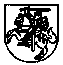 